от 24 ноября 2015 года								                 № 1367О внесении изменений в постановление администрации городскогоокруга город Шахунья Нижегородской области от 09.09.2014  № 906«О закреплении предприятий и организаций для исполнения наказания в виде исправительных и обязательных работ»На основании ходатайства руководителя филиала по городскому округу город Шахунья ФКУ «УИИ  ГУФСИН России по Нижегородской области» администрация городского округа город Шахунья  п о с т а н о в л я е т: В постановление администрации городского округа город Шахунья Нижегородской области от 09.09.2014 № 906 «О закреплении предприятий и организаций для исполнения наказания в виде исправительных и обязательных работ» (с изменениями, внесенными постановлениями от 08.10.2014  № 1036, от 05.11.2014  
№ 1140, от 05.12.2014  № 1291, от 15.12.2014  № 1371, от 19.12.2014 № 1428, от 10.02.2015  № 127, от 17.03.2015  № 304, от 26.03.2015  № 365, от 15.04.2015  № 469, от 24.04.2015  № 539, от 12.05.2015 № 571, от 21.05.2015 № 631, от 28.08.2015 № 1004, от 23.09.2015 № 1098)  внести следующие изменения: Перечень 1  дополнить  п.106 следующего содержания:«п.106. ИП Варакин В.А. (по согласованию)».	1.2. Перечень 2  дополнить п.п.37-70 следующего содержания:«37. ИП Чиркин В.А. (по согласованию);38. ОАО «Молоко» (по согласованию);39. МБОУ «Большесвечанская начальная школа-детский сад»;40. МБДОУ детский сад №1 «Горошинка»;41. МБДОУ детский сад №2 «Солнышко»;42. МБДОУ детский сад №3 «Сказка»;43. МБДОУ детский сад №5 «Теремок» комбинированного вида;44. МБДОУ детский сад №35;45. МБДОУ детский сад № 41 комбинированного вида (по согласованию);46. МБДОУ детский сад № 147 (по согласованию);47. МБДОУ Сявский детский сад «Колокольчик»;48. МБДОУ Вахтанский детский сад «Ёлочка»;49. МБДОУ детский сад «Василёк»;50. МБДОУ Туманинский детский сад «Рябинка»; 51. МБДОУ Хмелевицкий детский сад;52. МБДОУ Красногорский детский сад;53. МБДОУ Лужайский детский сад «Малыш»;54. МБДОУ Малиновкий детский сад; 55. МБДОУ Большемузянский детский сад;56. МБДОУ Большешироковский детский сад;57. МБДОУ детский сад «Ромашка»;58. МАДОУ детский сад «Звёздочка»;59. МБОУ Шахунская средняя общеобразовательная школа № 1 им. Д.Комарова;60. МБОУ Шахунская средняя ООШ № 2;61. МБОУ «Шахунская гимназия им. А.С. Пушкина»;62. МБОУ Шахунская СОШ № 14;64. МБОУ Сявская СОШ;65. МАОУ Вахтанская ООШ;66. МБОУ «Хмелевицкая СОШ»;67. МБОУ Лужайская ООШ; 68. МБОУ Черновская ООШ;69. МБОУ Красногорская ООШ;70. МБОУ Верховская ООШ.2. Начальнику общего отдела администрации городского округа город Шахунья Нижегородской области обеспечить размещение настоящего постановления на официальном сайте администрации городского округа город Шахунья Нижегородской области.3. Контроль за исполнением настоящего постановления возложить на заместителя главы администрации городского округа город Шахунья Нижегородской области Смирнова В.Н.Глава администрации городскогоокруга город Шахунья								        Р.В.Кошелев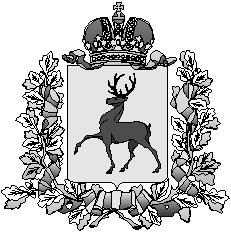 Администрация городского округа город ШахуньяНижегородской областиП О С Т А Н О В Л Е Н И Е